汉口学院课堂教学听课记录表（20	－20	学年度第	学期）开课学院（课部）：	课程名称：	授课教师：	专□兼学生所在学院：	授课班级：	应到：	人 实到：	人到课率：	听课分项评价：请在下列各项目之后的相应评分位置填入您的选项，打“√”，只限单选。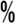 选择标准：A.很符合；B.符合；C.一般；D.不符合听课人签字：		听课人部门及职务：	听课时间：	年	月	日第	节	听课地点：	评	价	项	目ABCD1仪态端庄，遵守教师行为规范。2教学有热情，精神饱满，能吸引学生的注意力。3注重立德树人，对学生进行正确的思想价值引领。4对问题的阐述深入浅出，重点突出，思路清晰，有启发性。5对课程内容娴熟，运用自如，表达清晰流畅。6讲述内容充实，信息量适当。7教学内容能反映或联系学科发展的新思想、新概念、新成果。8与学生互动充分，课堂气氛活跃。9严格管理课堂教学秩序。10能给予学生思考、联想、创新的启迪。总体评价总体评价优□良□ 中□ 差□优□良□ 中□ 差□优□良□ 中□ 差□优□良□ 中□ 差□教学内容概要：教学内容概要：教学内容概要：教学内容概要：教学内容概要：教学内容概要：问题或建议：问题或建议：问题或建议：问题或建议：问题或建议：问题或建议：